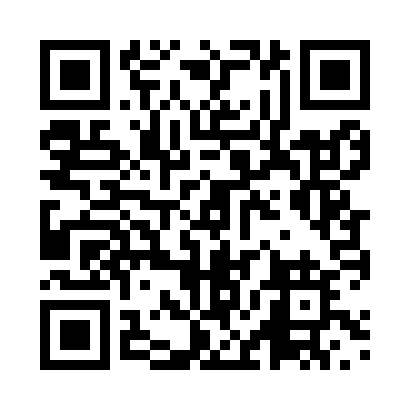 Prayer times for Ber, CameroonWed 1 May 2024 - Fri 31 May 2024High Latitude Method: NonePrayer Calculation Method: Muslim World LeagueAsar Calculation Method: ShafiPrayer times provided by https://www.salahtimes.comDateDayFajrSunriseDhuhrAsrMaghribIsha1Wed4:335:4511:573:136:097:182Thu4:325:4511:573:146:097:183Fri4:325:4511:573:146:097:184Sat4:315:4411:573:146:097:185Sun4:315:4411:573:156:107:186Mon4:315:4411:573:156:107:197Tue4:305:4411:573:156:107:198Wed4:305:4311:573:166:107:199Thu4:305:4311:573:166:107:1910Fri4:295:4311:563:176:107:1911Sat4:295:4311:563:176:107:2012Sun4:295:4311:563:176:107:2013Mon4:285:4211:563:186:117:2014Tue4:285:4211:563:186:117:2115Wed4:285:4211:563:186:117:2116Thu4:285:4211:563:196:117:2117Fri4:275:4211:563:196:117:2118Sat4:275:4211:573:196:117:2219Sun4:275:4211:573:206:127:2220Mon4:275:4211:573:206:127:2221Tue4:275:4111:573:206:127:2322Wed4:265:4111:573:216:127:2323Thu4:265:4111:573:216:127:2324Fri4:265:4111:573:216:137:2325Sat4:265:4111:573:226:137:2426Sun4:265:4111:573:226:137:2427Mon4:265:4111:573:226:137:2428Tue4:265:4111:573:236:147:2529Wed4:265:4111:583:236:147:2530Thu4:265:4111:583:236:147:2531Fri4:265:4111:583:246:147:26